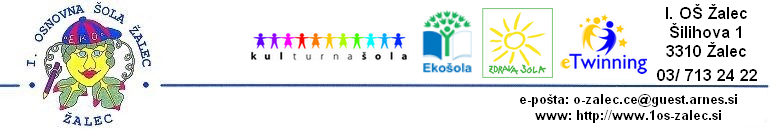 Datum: 1. 2. 2021Spoštovani starši bodočih prvošolčkov!Bliža se pomemben dogodek- vpis vašega otroka v šolo.Zaradi še vedno zelo resne in nepredvidljive epidemiološke situacije ter ob upoštevanju Higienskih priporočil NIJZ v tem obdobju, vas obveščamo, da bo začetek vpisnega postopka otrok v 1. razred potekal na daljavo.Verjamemo, da bo v mesecu maju ali juniju situacija bolj stabilna, da bomo izvedli uvodni roditeljski sestanek in delavnice za bodoče prvošolce v živo, v prostorih šole ali na zunanjih površinah. Na roditeljskem sestanku vas bomo podrobneje seznanili z organizacijo in vsebino dela v prvem razredu in odgovorili na vaša vprašanja. O datumu vas bomo obvestili naknadno.V prilogi vam pošiljamo kratek vprašalnik v katerem vas sprašujmo po informacijah, ki nam bodo v pomoč pri organizaciji pouka v prihodnjem šolskem letu. Zelo pomembno je, da nam napišete tudi podatek o vašem elektronskem naslovu, da bodo sporočila med nami lažje in hitreje stekla.V prilogi vam pošiljamo  vpisni list, ki je delno že izpolnjen. Prosimo, da že vpisane podatke natančno preverite in vpišete morebitne manjkajoče ( kraj rojstva, država rojstva, državljanstvo, morebitne zdravstvene posebnosti, v levi zgornji kot vpišite, katero skupino vrtca obiskuje in enega prijatelja, s katerim bi bil rad skupaj v razredu).Zelo bi bili veseli, če zraven priložite risbico, ki jo je narisal vaš otrok in jo opremil  s svojim imenom.Vse skupaj- vpisni list, vprašalnik in risbico nam  do  12. 2. 2021  pošljite po pošti na naslov: I. OŠ Žalec, Šilihova 1, 3310 Žalec ali pa skenirajte oz. fotografirajte in pošljite na e- naslov monika.korbar@guest.arnes.si.Za vsa vprašanja smo vam na voljo na telefonski številki 03 713 24 27.ODLOŽITEV ŠOLANJAStarši oz. skrbniki, ki razmišljate o odložitvi šolanja za vašega otroka, morate otroka vseeno vpisati v šolo, hkrati pa do konca februarja oddajte na šolo pisno vlogo za odložitev šolanja, ki jo morata podpisati oba starša. Obrazec za odložitev šolanja se nahaja na spletni strani šole www.1os-zalec.si PREPIS NA ŠOLO V DRUGEM ŠOLSKEM OKOLIŠUV primeru, da starši želite vpisati otroka v šolo v drugem šolskem okolišu, ga morate najprej vpisati v našo šolo in nas obvestiti o svoji nameri z vlogo za prepis, ki jo najdete na spletni strani šole www.1os-zalec.si ZDRAVNIŠKI PREGLEDPredvidoma v mesecu aprilu boste po pošti prejeli vabilo Otroškega dispanzerja ZD Žalec, kamor boste vašega otroka peljali na sistematski pregled, ki je obvezen pred vstopom v šolo.V upanju, da se čimprej snidemo, vas lepo pozdravljamo.Monika Korbar,							Tatjana Žgank Meža,šolska svetovalna služba					ravnateljica